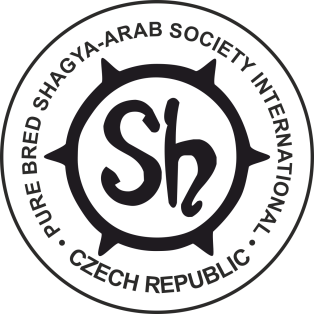 Svaz chovatelů Shagya Araba v České republice, z.s.538 21 Slatiňany.Odhláška (ukončení členství)Řádný člen  -  přispívající člen   (nehodící se škrtněte)Já níže podepsaný/á se odhlašuji a tím chci ukončit členství ve Svazu chovatelů Shagya Araba v České republice, z.s.Příjmení:…………………………………..  	        Titul:………………………………..Jméno:……………………………………..	    	        Datum narození:…………………...Adresa bydliště :………………………………………………………………………………IČ / DIČ: ……………………………………………………………………………………….Telefon…………………………………….           e-mail……………………………….…….V ……………….dne……………                            Podpis:…………………………………...Je nutné míst uhrazené všechny poplatky za období členství a splněny všechny závazky a povinnosti člena vůči Svazu. Všechny platby svazu je nutné hradit na účet svazu:   130 134 6309 / 0800. Váš individuální variabilní symbol platby = uvedené vaše telefonní číslo – uvádějte vždy při platbě na bankovní účet spolu se slovní identifikací platby.Odhlášku zašlete na e-mail shagyaarab.org@seznam.cz.